المدرسة :المرحلة :مكتب التعليم :تاريخ اعتماد السجل :    /     /    143هـ	منسق الأمن والسلامة بالمدرسة :                  قائد  المدرسة :         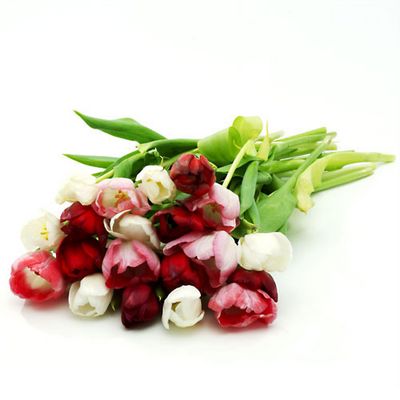 أولاً : لجنة الأمن والسلامة بالمدرسة :الهدف من اللجنة :المحافظة على أمن وسلامة منسوبي المدرسة وتوعيتهم وتعريفهم بالواجبات والأعمال الوقائية المترتبة عليهم في حالات الطوارئ وتدريبهم على أعمال الدفاع المدني لإمكانية الاستفادة منهم عند الحاجة .تشكيل لجنة الأمن والسلامة :مدير المدرسة 					رئيسًا منسقالأمن والسلامة المدرسية			نائبا للرئيس وكيل الشؤون المدرسية والتعليمية			عضوًاالمرشد الطلابي 					عضوًارائد النشاط 					عضواًآمين مصادر التعلم 				عضوًا محضر المختبر					عضوًا يحدد رئيس اللجنة احد أعضائها			مقررًا للجنة ارتباط منسق السلامة المباشر :يرتبط مسؤول الأمن والسلامة المدرسية بالوكيل للشئون المدرسية .مهام اللجنة :إعدادالبرامج المتعلقة بعمليات الإخلاءوالأمن والسلامة المدرسية للحالات الطارئة .متابعة وتقويم وضع الأمن والسلامة في المدرسة من خلال الاستمارات والأدواتالمعدة لذلك .تحديد احتياجات المدرسة من أجهزة الأمن والسلامة .التنسيق مع الجهات المختصة في التوعية وتدريب العاملين في المدرسة بإجراءات السلامة وتعريفهم بوسائل الوقاية الواجب اتخاذها .إعداد التدريبات لمنسوبات المدرسة على خطة الإخلاء في الحالات الطارئة .التنسيق والتعاون مع الجهات المختصة لعقد برامج وورش عمل لمنسوبي المدرسة في شؤون الأمن والسلامة .الإشراف على عمل الإسعافات الأولية في حالات الإصابة قبل وصول المختصين .التأكد من تطبيق شروط وقواعد السلامة الكفيلة بحماية منسوبي المدرسة خلال تنفيذ الأعمال داخل المدرسة .اجتماعات اللجنة :تعقد اللجنة اجتماعاتها بشكل دوري في كل فصل دراسي بما لا يقل عن اجتماعين .لرئيس اللجنة دعوة اللجنةإلى اجتماع طارئ .توثيق اجتماعات اللجنة بمحاضر رسمية و تدون في سجل خاص متضمن المناقشات والتوصيات والقرارات .مهام منسق  السلامة المدرسيةنموذج رقم 1 اسم النموذج : استمارة تفقد السلامة المدرسية رمز النموذج : و م ع (2-1)(وكيل المدرسة للشؤون التعليمية –منسق السلامة المدرسية )استمارة تفقد السلامة المدرسيةالسلامة الإنشائية :ثانيا: السلامة الكهربائيةثالثا: وسائل الإطفاءرابعا :نظام الإنذارسادسا: الصحة العامةحساب تقييم الاستمارة نحسب قيم الفقرات ذات الإجابات الإيجابية (نعم)إجمالي مجموع تقييم الفقرات 100توجد نسبة التقييم للنسبة الكلية للفقرات الداخلة في التقييم كالتالي:* نسبة تقييم المدرسة = مجموع قيم الفقرات للإجابة (نعم)/المجموع الكلي قيم الفقرات الداخلية ضمن التقييم ÷100*لحساب فرق التقدير في النسبة القبول +المجموع الكلي /10*نقوم بطرح فرق التقدير في نسبة القبول من المجموع الكلي لتظهر لنا أول المستويات وهكذا على التوالي ولتظهر لنا مستويات مختلفة التفاوت ما بين ( ممتاز-جيد جدا- جيد- مقبول)وتكون النتائج كالتالي:عند النقص حتى 10% من المجموع الكلي للفقرات الداخلة في الفقرات تكون ممتازعند النقص حتى 20% من المجموع الكلي تكون جيد جداعند النقص حتى 30% من المجموع الكلي تكون جيدعند النقص حتى اقل 30% غير مقبولالقائم بالكشف                                       مصادقة قائد المدرسةالاسم :                                             الاسم:التوقيع:                                           التوقيع:التاريخ:                                           التاريخ:الختم :ملحوظة : الاستمارة تبقى ثلاث سنوات بالمدرسة .تاريخ اعتماد السجل:    /  /   143هـ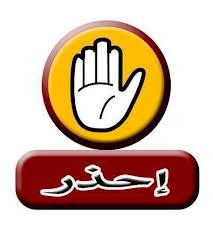 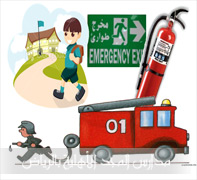 معلومات هامة حول أهمية السجل وكيفية تعبئة الاستماراتيجب الاحتفاظ بالسجل في موقع آمن بالمدرسة ولا يجوز استخدامه لأكثر من مدرسة حتى وان كانت بمجمع واحد .يجب تعبئة فقرات السجل أولابأول بكل دقة وضوح .يجب أن تختم جميع الصفحات قبل العمل به من قبل الدفاع المدني .يجب إبراز السجل لمندوب الدفاع المدني في كل زيارة للكشف أو تقديم طلب أو معاملة للدفاع المدني .يجب تبليغ الدفاع المدني عن أيةإضافةأو تعديل للمدرسة أو تغيير للمعلومات التي يتضمنها السجل .عند قيام مسؤول السلامة في المدرسة بالكشف على أجهزة ومعدات السلامة تتم تعبئة كافة الفقرات الخاصة بذلك في بند الكشف الذاتي .عند قيام شركات صيانة أجهزة ومعدات السلامة بتركيب أو صيانة أي من الأجهزة أومعدات السلامة الخاصة يشار إلى ذلك في بند الصيانة .عند عقد أي دورة تدريبية للعاملين في المدرسة من إدارة التعليم أو من قبل جهات أخرى تتم تعبئة كافة الفقرات الخاصة بذلك في بند التدريب .يعبأ البند الخاص بالحوادث من مسؤول السلامة في المدرسة ويعتبر مسؤول مسؤولية تامة عن عدم تسجيل الحوادث التي وقعت في المدرسة بالسجل .يتحمل قائد المدرسة كامل المسؤولية عن المعلومات التي تضاف للسجل بواسطته أو بواسطة العاملين في المدرسة أو الجهات التي تتعامل معها .يجب تبليغ الدفاع المدني عند تلف أو فقدان السجل ويتحمل المسؤول عن السلامةالمدرسية كامل المسؤولية المترتبة على ذلك .تعبأ جميع بنود التقرير بواسطة قلم حبر .لا يعتبر هذا السجل بأية حال من الأحوال ترخيص للمدرسة من الدفاع المدني .في حال امتلاء أي خانة من خانات السجل فإنه يتم تسليمه إلى مركز الدفاع المدني المختص واعتماد سجل جديد للمدرسة يذكر فيه تاريخ انتهاء صلاحية السجل السابق .بموجب نظام الدفاع المدني الصادر بالمرسوم الملكي رقم (10) وتاريخ 10/5/1406هـ وبموجب قرار سمو وزير الداخلية رئيس مجلس الدفاع المدني رقم 5/15/ك/و/2/دف) وتاريخ 4/10/1410هـ فإنه متى يثبت لدى اللجنة المختصة بالنظر في عقوبات نظام ولوائح وتعليمات الدفاع المدني - فقدان سجل السلامة في المنشاة يعاقب بغرامة مالية لا تقل عن (1000) ألف ريال ولا تزيد عن (5000) خمسة آلاف ريال.أولا: بيانات المدرسة              ثانيا :وصف المبنى وشهادات السلامة المتوفرة عنهثالثا: التراخيصملاحظة :نوع الترخيص(استخراج-تجديد-بدل فاقد)رابعا: وسائل السلامة ومكافحة الحريق المطلوبةأو المتوفرة في المدرسةالإنشاء :وسائل الإطفاء :وسائل السلامة ومكافحة الحريق المطلوبة أو المتوفرة بالمدرسة:التهوية :وسائل الإنذار :الإنارة والتأريض:متطلبات أخرى :الملحوظات :...........................................................................................................................................................................................................................................................................................................................................................................................................................................................................................................................................................................................................................................................................................................................................................................................................................مسؤول السلامة بالمدرسة :                                                                     القائم بالكشف :الاسم :                                                                                            الاسم:الوظيفة :                                                                                         الوظيفةالتوقيع:                                                                                           التوقيع:التاريخ:                                                                                           التاريخ:خامسا: الإضافة والتعديل :سادسا: الزيارات / نوع الزيارة :   □كشف دوري  □ طلب تجديد تصريح□طلب استخراج بدل فاقدسابعا: الكشف الذاتي (يقوم به المسؤول عن السلامة في المدرسة)ثامنا :الصيانة (تتم من قبل الجهات المرخصة من المديرية العامة للدفاع المدني فيما يخص معدات الإطفاء والإنذار والمعتمدة لدى الوزارة فيما يخص المعدات ):تاسعا :التجارب الفرضية التي تمت في المدرسة:عاشراً  : الحوادث التي وقعت في المنشأة (تعبأ من قبل المسؤول عن السلامة في المدرسة) :الحادي عشر :التدريب :الثاني عشر :مشاركات المدرسة في أنشطة وفعاليات الدفاع المدني:ملاحظات تلاحظ وتتابع من قبل الوزارة أو إدارة التعليم أو مكتب التعليم.الثالث عشر :متطلبات تحسين البيئة التعليمية بالمدرسة (ضع علامة ص بالخانة الفارغة طبقا للوضع الفعلي القائم )الرابع عشر :المعاينة الظاهرية للمبنى من خلال المشاهدة العادية ( ضع علامة صح في الخانة المناسبة لحالة العنصر)الخامس عشر : اشتراطات السلامة الإنشائية والكهربائية والسلامة العامة التي يجب توفرها بالمبنى:السادس عشر :رأي اللجنة :المبنى غير صالح ويخلى فورًا مع البحث عن البديل .المبنى صالح ويمكن ( □استئجاره -  □ تجديد استئجاره)المبنى عليه الملاحظات التالية: وفي حال معالجاتها يمكن ( □استئجاره–□تجديد استئجاره )الملحوظات :..........................................................................................................................................................................................................................................................................................................................................................................................................................................................................................................................................................................................................................................................................................................................................................................................أسماء وتواقيع أعضاء لجنة المعاينة :1-2-3-4-5-6-الختم :							يعتمد :الهدف توضيح الإجراءات المتبعة في تحقيق الأمن والسلامة داخل المدرسة عن طريق تعبئة استمارة تفقد وتقييم السلامة بالمدرسة وكذلك متابعة تعبئة وتحديث البيانات المتعلقة بالسلامة في سجل الأمن والسلامة المدرسية نطاق العمليطبق هذا الإجراء على منسوبي المدرسة من موظفين وطلاب في تقييم السلامة وتحديث البيانات المتعلقة بهاالوثائق ذات العلاقة 3/1 الدليل الإجرائي لمدير المدرسة 3/2 الدليل التنظيمي للأمن والسلامة المدرسية في مدارس التعليم العام التعريفاتالسلامة المدرسية : مجموعة الإجراءات والقواعد والمتطلبات التي تعمل على توفير بيئة آمنه لجميع منسوبي المدرسة وتقليل مصادر الخطر وأسباب وقوع الإصابة أو الحوادث قدر الإمكانالمستفيد :جميع الطلاب والعاملين في المدرسة النماذج والسجلاتالنماذج والسجلاتالنماذج والسجلاتالنماذج والسجلاتالنماذج والسجلاتماسم النموذجرقمهمكان الحفظمدة الحفظ1استمارة تقويم السلامة المدرسية2-1وكيل الشئون المدرسيةثلاث سنوات2سجل الأمن والسلامة بالمدرسة2-2وكيل الشئون المدرسيةمستمرالمختصالإجراءاتالإجراءاتلجنة الأمن والسلامة1تعبئة استمارة تقييم السلامة المدرسيةلجنة الأمن والسلامة2وضع خطة تطبيق الاستمارة وتحديد مواعيد التقويم والمسؤولين عنه بما لايقل عن مرة واحدة فصليالجنة الأمن والسلامة3تشكيل فريق عمل لتطبيق الاستمارة برئاسة وكيل الشؤون المدرسية  مدير المدرسة4إصدار قرار تشكيل فريق تطبيق الاستمارةنائب رئيس لجنة الأمن والسلامة 5التحضير لعمل الفريق قبل موعد التطبيق بأسبوع من حيث تجهيز المواد اللازمة وتذكير الأعضاء وتحديد الوقتفريق العمل6تطبيق الاستمارة في اليوم المحدد وفق النموذج (وكيل شؤون المعلمين نموذج 1)نائب رئيس لجنة الأمن والسلامة 7عرض نتائج التطبيق على لجنة السلامة المدرسية مرفقا بها الخطة المقترحة لمعالجة الملاحظات معالجة الملاحظات على تقويم السلامة بالمدرسةمعالجة الملاحظات على تقويم السلامة بالمدرسةمعالجة الملاحظات على تقويم السلامة بالمدرسةلجنة الأمن والسلامة1اجتماع اللجنة للاطلاع على تقرير نتائج التطبيقلجنة الأمن والسلامة2مناقشة الملاحظات والعمل على تفاديهانائب رئيس لجنة الأمن والسلامة 3إعداد خطاب إلى إدارة التعليم في حالة وجود ملاحظات رئيسية تحتاج إلى مخاطبة الإدارة4متابعة تنفيذ خطة المعالجة ورفع تقارير أسبوعية إلى الجهات المعنية تعبئة سجل الأمن والسلامة بالمدرسة تعبئة سجل الأمن والسلامة بالمدرسة تعبئة سجل الأمن والسلامة بالمدرسة نائب رئيس لجنة الأمن والسلامة 1تعبئة البيانات الأساسية عن المدرسة وفق نموذج 2نائب رئيس لجنة الأمن والسلامة 2ختم جميع صفحات السجل قبل العمل به نائب رئيس لجنة الأمن والسلامة 3إبلاغ الدفاع المدني عن أيإضافةأو تعديل للمدرسة أو تغيير للمعلومات التي يتضمنها السجل نائب رئيس لجنة الأمن والسلامة 4عند الكشف على أجهزة ومعدات السلامة تتم تعبئة جميع الفقرات الخاصة بذلك في بند الكشف الذاتينائب رئيس لجنة الأمن والسلامة 5عند قيام شركة صيانة أجهزةومعدات السلامة بتركيب أو صيانة أي من أجهزة ومعدات السلامة الخاصة بالمدرسة تتم تعبئة جميع الفقرات الخاصة بذلك في بند الصيانةنائب رئيس لجنة الأمن والسلامة 6عند عقد أية دورة تدريبية للعاملين في المدرسة من الهيئة الإدارية والتعليمية أو من جهات أخرى تتم تعبئة جميع الفقرات الخاصة في بند التدريب اسم المدرسةبنينبناتالمرحلة التعليمية الرقم الإحصائيمكتب الإشرافالعنوانالعنوانالهاتفالبريد الالكترونيالمنطقةالمدينةالحيمجموع الفصولعدد الطلاب /الطالباتعدد الطاقم الإداري والتعليميسنة التأسيسملكية المبنىلانعمغير معلوملا أعرفتاريخ الكشفمتابعة رقم: التاريختم الإصلاحلم يتم التقييمأولا :المحيط الخارجي للمدرسة هلمحيطالمدرسةخالمنأسلاكالضغطالعالي0.25أولا :المحيط الخارجي للمدرسة هلمحيطالمدرسةخالمنالحفر0.25أولا :المحيط الخارجي للمدرسة هلمحيطالمدرسةخالمنتجمعاتالمياه0.25أولا :المحيط الخارجي للمدرسة هلالحركةالمروريةحولالمدرسةسليمة0.25ثانيا:السور الخارجي والأبواب الخارجيةهلالسورخالمنالتصدعات0.25ثانيا:السور الخارجي والأبواب الخارجيةهلالأبوابمثبتهجيدا0.25ثانيا:السور الخارجي والأبواب الخارجيةهلتخلوأماكنتثبيتالأبوابمنالشروخ0.25ثانيا:السور الخارجي والأبواب الخارجيةهلتبعدالمحلاتالخطرةعنالمدرسة(محطاتالوقود مسافةلاتقلعن 25م-محلاتغازمسافةلاتقلعن 50 م0.25ثانيا:السور الخارجي والأبواب الخارجيةهلالأبوابتفتحوتغلقبسهولة0.25ثانيا:السور الخارجي والأبواب الخارجيةهلمفصلاتومثبتاتالأبوابخاليةمنالصدأ0.25ثانيا:السور الخارجي والأبواب الخارجيةهليوجدلوحهواضحةباسمالمدرسة0.25ثانيا:السور الخارجي والأبواب الخارجيةهلاللوحةمثبتهبشكلجيد0.25ثالثا:الفناء الخارجي للمدرسةهل الفناء الخارجي نظيف وخال من المخالفات0.25ثالثا:الفناء الخارجي للمدرسةهل الأرضيات سليمة ولا يوجد هبوط أو كسر في البلاط0.25ثالثا:الفناء الخارجي للمدرسةهل جميع حوافر ونهايات الحواجز والأرصفة سليمة وناعمة0.25ثالثا:الفناء الخارجي للمدرسةهل جميع الأسلاك الكهربائية مغطاة ومعزولة 0.25ثالثا:الفناء الخارجي للمدرسةهل الملاعب سليمة وناعمة وخالية من الأشياء المسببة للانزلاق أو السقوط0.25ثالثا:الفناء الخارجي للمدرسةهل الأشجار مقلمة ومرتبة0.25ثالثا:الفناء الخارجي للمدرسةهل الفناء خال من الحشائش والأشجار اليابسة0.25ثالثا:الفناء الخارجي للمدرسةهل تستخدم الأسمدة الطبيعية للتشجير0.25ثالثا:الفناء الخارجي للمدرسةهل الطرقات المؤديةللأبواب الخارجية سالكة وسليمة0.25هل سكن الحارس سليم وتتوفر فيه وسائل السلامة0.25رابعا: الأبواب والمداخل الداخليةهل الأبواب الداخلية مثبته وسليمة0.25رابعا: الأبواب والمداخل الداخليةهل تفتح وتقفل بسهولة0.25رابعا: الأبواب والمداخل الداخليةهل المداخل نظيفة وخالية من العوائق؟0.25خامساً:الدورالأرضيهل جميع ساحات الدور نظيفة0.25خامساً:الدورالأرضيهل ساحة المصلى مناسبة ويمكن الانطلاق منها للخارج بسهولة0.25خامساً:الدورالأرضيهل المساحات أمام الدرج النازل من الأدوار العليا سليمة0.25خامساً:الدورالأرضيهل الممرات خالية من العوائق0.25خامساً:الدورالأرضيهل الأرضيات سليمة0.25خامساً:الدورالأرضيهل نهايات الحواف القواطع ناعمة وسليمة0.25خامساً:الدورالأرضيهل الإنارة كافية طبيعية أو صناعية0.25خامساً:الدورالأرضيهل كافة الجدران والأسقف سليمة0.25سادسا: بيوت الدرج ومخارج الطوارئهل يتوفر بالمبنى مخرجا طوارئ1سادسا: بيوت الدرج ومخارج الطوارئهل جميعها تؤدي مباشرة إلى الخارج1سادسا: بيوت الدرج ومخارج الطوارئهل جميع عتبات درج السلم سلمية ومنبسطة 0.25سادسا: بيوت الدرج ومخارج الطوارئهل الدرابزين مثبت وجميع حوافه ناعمة0.25سادسا: بيوت الدرج ومخارج الطوارئهل عرض بيت الدرج كاف ولا يقل عن متر ونصف صاف0.25سادسا: بيوت الدرج ومخارج الطوارئهل مخارج الطوارئ كافية ولا تقل عن مخرجين في جهتين من المبنى0.25سادسا: بيوت الدرج ومخارج الطوارئهل ممرات ومخارج الطوارئ غير مكشوفة قطاع حريق محمي من اللهب والدخان0.25سادسا: بيوت الدرج ومخارج الطوارئهل ممرات ومخارج الطوارئ لا تمر بأماكن يمكن غلقها0.25سادسا: بيوت الدرج ومخارج الطوارئهل جميع ممرات ومخارج الطوارئ مضاءة بإنارة طوارئ0.25سادسا: بيوت الدرج ومخارج الطوارئهل توجد لوحات وأسهم الطوارئ مثبته وتعمل بشكل جيد0.25سابعا:الفصولهل كل فصل قطاع حريق مستقل 0.5سابعا:الفصولهل مساحة الفصل تتناسب مع عدد الطلاب بواقع متر ونصف للطلاب0.5سابعا:الفصولهل توجد ممرات بين صفوف المقاعد الدراسية لا تقل عن متر0.5سابعا:الفصولهل السبورة مثبته والمسافات بينها وبين أول صف وأخر صف 1.5-7م؟0.5سابعا:الفصولهل الإنارة كافية وموزعة بشكل جيد 0.5سابعا:الفصولهل جميع النوافذ في الأدوار العليا خالية من الشبك0.5سابعا:الفصولهل أبواب الفصول سليمة ولا يوجد فيها زيادات أو بروز مسامير وخلافة 0.5ثامنا المختبر هل يوجد مخرجان للمختبر في جهتين متقابلتين1ثامنا المختبر هل نظام التهوية ونظام الطرد يعمل بشكل جيد 1ثامنا المختبر هل أماكن حفظ العبوات مناسبة ومحكمة1ثامنا المختبر هل جميع العبوات عليها ملصق تعليمات 0.75ثامنا المختبر هل هناك لوحة للتعليمات في الحالات الطارئة0.75ثامنا المختبر هل جميع الطاولات غير قابلة للاشتعال 0.75ثامنا المختبر هل تستخدم مواقد الكهرباء بدلا من الغاز0.75ثامنا المختبر هل توجد ثلاجة للمواد التي تحتاج لدرجات حرارة منخفضة0.75ثامنا المختبر هل حفظ العبوات حسب التركيب الكيميائي0.75ثامنا المختبر  هل تتوفر معدات إطفاء صالحة 0.75ثامنا المختبر هل يتوفر نظام إنذار 0.75تاسعا: المسرحهل يوجد مخرجان متقابلان على الأقل1تاسعا: المسرحهل توجد ممرات بين الصفوف لا تقل عن المتر0.5تاسعا: المسرحهل توجد لوحات مضيئة على أبواب الطوارئ0.5تاسعا: المسرحهل مخارج الطوارئ سالكة دون إعاقة0.5تاسعا: المسرحهل توجد إنارة احتياطية0.5تاسعا: المسرحهل نظام التهوية والتكييف يعمل بشكل جيد0.5تاسعا: المسرحهل الستائر بعيدة عن مصدر حراري0.5تاسعا: المسرحهل وسائل الإطفاء متوفرة0.5تاسعا: المسرحهل وسائل الإطفاء صالحة0.5تاسعا: المسرحهل وسائل الإنذار متوفرة0.5تاسعا: المسرحهل وسائل الإنذار صالحة0.5عاشرا: المكتبةهل يوجد مخرجان متقابلان للطوارئ0.5عاشرا: المكتبةهل توجد ممرات بين الصفوف وأرفف الكتب لا تقل عن متر0.5عاشرا: المكتبةهل يوجد فراغ بين أعلى الأرفف والسقف لا تقل عن المتر0.5عاشرا: المكتبةهل يوجد فراغ بين  الأرفف والجدران لا يقل عن متر 0.5عاشرا: المكتبةهل وسائل الإطفاء متوفرة 0.5عاشرا: المكتبةهل وسائل الإطفاء صالحة0.5عاشرا: المكتبةهل نظام الإنذار متوفر وصالح للعمل0.5احد عشر: غرف التدبير المنزليهل يوجد مخرجان متقابلان على الأقل0.5احد عشر: غرف التدبير المنزليهل توجد لوحات مضيئة على الأبواب0.25احد عشر: غرف التدبير المنزليهل مخارج الطوارئ سالكة دون إعاقة 0.5احد عشر: غرف التدبير المنزليهل تستخدم المواقد الكهربائية بدلا من الغاز0.25احد عشر: غرف التدبير المنزليهل نظام التهوية والتكييف يعمل بشكل جيد0.25احد عشر: غرف التدبير المنزليهل وسائل الإطفاء والإنذار متوفرة0.25لانعمغير معلوملا اعرفتاريخ الكشفمتابعة رقم:التاريختم الاصلاحلم يتم التقييمأولا :العدادات والقواطع الرئيسةهل قوة العداد والقاطع الرئيسي معلومة ومتوازية مع الأحمال داخل المدرسة1أولا :العدادات والقواطع الرئيسةهل غطاء العداد والقاطع مثبته بإحكام5.أولا :العدادات والقواطع الرئيسةهل جميع التوصيلات حوله مخفية ولا توجد أجزاء من الكيابل مكشوفة5.أولا :العدادات والقواطع الرئيسةهل العدادات محكمة الغطاء5.أولا :العدادات والقواطع الرئيسةهل يوجد قاطع حساس1ثانيا: الكيابل من العداد والقاطع الرئيسي الى لوحات التوزيعهل جميع هذه الكيابل مدفونة وغير ظاهرة في الفناء أو داخل المبنى5.ثالثا: التوزيع الرئيسي والقاطعهل جميع التوصيلات مخفية ولا توجد أسلاك مكشوفة1ثالثا: التوزيع الرئيسي والقاطعهل موقعها معزولة ويمكن الوصل إليها بسهولة دون عوائق5.ثالثا: التوزيع الرئيسي والقاطعهل موقعها خال من أي تخزين ومواد قابلة للاشتعال5.ثالثا: التوزيع الرئيسي والقاطعهل الأسلاك بداخلها مرتبة ومثبته والقواطع مرقمة ومحددة باسم الجزء الذي تخدمه5.ثالثا: التوزيع الرئيسي والقاطعهل وسائل الإطفاء متوفرة وصالحة5.ثالثا: التوزيع الرئيسي والقاطعهل نظام الإنذار متوفر وصالح للعمل 5.رابعا: التمديدات الداخلية للمبنىهل يوجد قاطع  ولوحة توزيع لكل دور من ادوار المبنى5.رابعا: التمديدات الداخلية للمبنىهل الأغطية ثابتة ومحكمة5.رابعا: التمديدات الداخلية للمبنىهل يسهل الوصول لها دون عوائق5.رابعا: التمديدات الداخلية للمبنىهل جميع التمديدات مخفية ومعزولة5.رابعا: التمديدات الداخلية للمبنىهل جميع المفاتيح والمأخذ الكهربائية راكبة وسليمة5.رابعا: التمديدات الداخلية للمبنىهل جميع الأجهزة موصولة مباشرة بالمأخذ1رابعا: التمديدات الداخلية للمبنىهل تتجنب المدرسة الوصلات الرديئة5.رابعا: التمديدات الداخلية للمبنىهل اللمبات فلوريسنت ولا توجد لمبات حرارية أو كشافات ذات فولت عال؟5.رابعا: التمديدات الداخلية للمبنىهل جميع التمديدات الكهربائية مخفية1خامساً:البراداتهل البرادة مؤرضة ولها قاطع حساس5.خامساً:البراداتهل الأسلاك الكهربائية معزولة وبعيدة عن ملامستها للماء5.خامساً:البراداتهل يوجد مصرف للمياه حول البرادة وموقعها نظيف5.خامساً:البراداتهل توجد مفاتيح لكافة المراوح يمكن من خلالها تشغيلها وقت الحاجة5.سادسا:مراوح الشفطهل توجد مفاتيح لكافة المراوح يمكن من خلالها تشغيلها وقت الحاجة1سادسا:مراوح الشفطهل المراوح تعمل بشكل جيد دون إصدار صوت أو احتكاك مع الإطارات5.سادسا:مراوح الشفطهل المروحة مثبته وجميع التوصيلات الكهربائية مخفية ومعزولة5.سابعا:سخاناتالمياههل جميع السخانات مثبته بشكل جيد5.سابعا:سخاناتالمياههل السخانات موصولة بالمأخذ دون إضافات1سابعا:سخاناتالمياههل يوجد صمام أمان على مخارج الماء الساخن؟5.سابعا:سخاناتالمياههل المنظم الكهربائي يعمل بشكل جيد ومثبت على درجة 70؟5.سابعا:سخاناتالمياههل لمبة السخان تعمل مع اشتغال المنظم الحراري وانطفائه ؟5.سابعا:سخاناتالمياههل جميع السخانات مؤرضة5.ثامنا المكيفات (الوحداتهل جميع المكيفات مثبته ومركبة بشكل جيد1ثامنا المكيفات (الوحداتهل المكيفات موصولة إلىالمأخذ دون توصيلات إضافية1ثامنا المكيفات (الوحداتهل يوجد قاطع لكل مكيف مع فيوز قاطع1ثامنا المكيفات (الوحداتهل تعمل المكيفات دون اهتزازات أوأصوات مزعجه1ثامنا المكيفات (الوحداتهل غطاء المكيف راكب ويقوم بتوزيع الهواء داخل الفصل جيدا 5.ثامنا المكيفات (الوحداتهل المولدات المكيفات الاسبليت خارج المبنى أو على الأسطح5.ثامنا المكيفات (الوحداتهل جميع توصيلاتها الكهربائية مخفية وسليمة5.ثامنا المكيفات (الوحداتهل جميع المكيفات توفر البرودة المطلوبة 5.ثامنا المكيفات (الوحداتهل لكل مكيف قاطع كهربائي خاص5.لانعمغير معلومغير معلوملا اعرفتاريخ الكشفمتابعة رقم:التاريختم الإصلاحلم يتم لم يتم التقييمالتقييمأولا:خزان ماء الحريقهل خزان ماء الحريق معبأ بالكامل11أولا:خزان ماء الحريقهل خزان الحريق مغطىبإحكام5.5.أولا:خزان ماء الحريقهل توجد تغذية مستمرة لمياه الحريق5.5.ثانيا: مضخة الحريقهل مضخة الحريق موصولة بكيبل وقاطع خاص11ثانيا: مضخة الحريقهل مضخة الحريق تعمل أليا بمجرد استخدام أحد صناديق الحريق11ثالثا: صناديق الحريقهل جميع أجزاء المبنى مغطاة بصناديق الحريق بواقع صندوق لكل25م؟5.5.ثالثا: صناديق الحريقهل جميع أغطية صناديق الحريق سليمة5.5.ثالثا: صناديق الحريقهل خراطيم صناديق الحريق من النوع المطاط5.5.ثالثا: صناديق الحريقهل يوجد بنهاية خراطيم الحريق قواذف جاهزة5.5.ثالثا: صناديق الحريقهل محابس الخراطيم صالحة وتعمل بشكل جيد5.5.ثالثا: صناديق الحريقهل مواقع صناديق الحريق خالية من إي عوائق5.5.ثالثا: صناديق الحريقهل الصناديق من الداخل نظيفة ومرتبه5.5.رابعا:طفايات الحريقهل جميع أجزاء المبنى مغطاة بطفايات الحريق بحيث لا تزيد المسافة عن 23م عن أقرب طفاية11رابعا:طفايات الحريقهل جميع طفايات الحريق مصانة وتحمل بطاقة تاريخ الصيانة ساري المفعول11رابعا:طفايات الحريقهل توجد طفاية حريق ثاني أكسيد الكربون في غرفة الكهرباء5.5.رابعا:طفايات الحريقهل توجد طفايتان حريف بودرة في المختبر11رابعا:طفايات الحريقهل جميع الطفايات معلقة بطريقة يسهل نزعها على ارتفاع مد اليد مستقيمة5.5.رابعا:طفايات الحريقهل جميع طفايات الحريق في مكان واضح يمكن الوصول إليها بسهولة11رابعا:طفايات الحريقهل جميع الطفايات سليمة الأجزاء5.5.رابعا:طفايات الحريقهل توجد بداخل كل صناديق الحريق طفاية 5.5.رابعا:طفايات الحريقهل توجد طفاية متعددة الأغراض في غرفة التدبير11رابعا:طفايات الحريقهل توجد بالمسرح طفايات حريق لاتقل عن طافيتين11رابعا:طفايات الحريقهل يوجد بسكن الحارس طفاية بودرة11لالانعمنعمغير معلومغير معلوملا اعرفلا اعرفتاريخ الكشفتاريخ الكشفمتابعة رقم:التاريخمتابعة رقم:التاريختم الإصلاحتم الإصلاحلم يتم التقييمأولا: نظام الإنذار التلقائيهل يوجد بالمختبر نظام إنذار تلقائي1أولا: نظام الإنذار التلقائيهل يوجد بالمخزن نظام إنذار تلقائي5.أولا: نظام الإنذار التلقائيهل يوجد بالمسرح نظام إنذار تلقائي5.أولا: نظام الإنذار التلقائيهل يوجد بغرف التدبير المنزلي نظام إنذار تلقائي5.أولا: نظام الإنذار التلقائيهل توجد لوحة تحكم خاصة بنظام الإنذار التلقائي تعمل بشكل جيد5.ثانيا نظام الإنذار اليدويهل توجد كواشف للدخان في جميع أجزاء المبنى 1ثانيا نظام الإنذار اليدويهل جميع الكواشف للدخان تعمل بشكل جيد1ثانيا نظام الإنذار اليدويهل توجد أجراس حريق في جميع ادوار المبنى1ثانيا نظام الإنذار اليدويهل جميع أجراس الحريق سليمة وتصان كل شهرين1ثانيا نظام الإنذار اليدويهل مواقعها واضحة ويسهل الوصول إليها بسهولة دون عوائق1خامسا: خطة الطوارئ والإخلاءخامسا: خطة الطوارئ والإخلاءخامسا: خطة الطوارئ والإخلاءخامسا: خطة الطوارئ والإخلاءخامسا: خطة الطوارئ والإخلاءخامسا: خطة الطوارئ والإخلاءخامسا: خطة الطوارئ والإخلاءخامسا: خطة الطوارئ والإخلاءخامسا: خطة الطوارئ والإخلاءخامسا: خطة الطوارئ والإخلاءخامسا: خطة الطوارئ والإخلاءخامسا: خطة الطوارئ والإخلاءخامسا: خطة الطوارئ والإخلاءخامسا: خطة الطوارئ والإخلاءخامسا: خطة الطوارئ والإخلاءخامسا: خطة الطوارئ والإخلاءخامسا: خطة الطوارئ والإخلاءخامسا: خطة الطوارئ والإخلاءلانعمنعمغير معلومغير معلوملا اعرفلا اعرفتاريخ الكشفتاريخ الكشفمتابعة رقم:التاريخمتابعة رقم:التاريختم الإصلاحتم الإصلاحلم يتم لم يتم التقييمهل توجد خطة طوارئهل توجد خطة طوارئ1هل يوجد مسؤول عن السلامة والصحة المدرسيةهل يوجد مسؤول عن السلامة والصحة المدرسية1هل يوجد فريق للسلامة من المدرسين والطلبة هل يوجد فريق للسلامة من المدرسين والطلبة 1هل تم التدريب على الخطةهل تم التدريب على الخطة1هل تم تطبيق الخطةهل تم تطبيق الخطة1هل يتم تطبيقها  بشكل فصليهل يتم تطبيقها  بشكل فصلي1لانعمغير معلوملا اعرفتاريخ الكشفمتابعة رقم:التاريختم الإصلاحلم يتم التقييمهل توجد حقيبة إسعافاتأولية5.هل يوجد فريق من المدرسين والطلبة مدربون على الإسعافات الأولية1هل يتم تعقيم دورات المياه والمغاسل بشكل يومي5.هل يتم رش المدرسة ضد الحشرات مرة كل شهر5.هل توجد غرفة عزل 5.هل هناك تواصل بين المدرسة وأولياءالأمور5.هل جميع الكراسي والمغاسل والأرضيات سليمة1هل الأرضيات خالية من أي تهريب أو تجمع للمياه1هل المدرسة خاليه من النفايات والتخزين العشوائي1اسم المدرسةموقع المدرسةالمرحلة التعليميةعدد الطلاب/الطالباترقم الهاتفقيمة الإيجار السنويعمر المبنىعدد الأدوارالفصولالفصولالمباني والمرافق الملحقة (ضع علامة صح إذا توفرت)المباني والمرافق الملحقة (ضع علامة صح إذا توفرت)المباني والمرافق الملحقة (ضع علامة صح إذا توفرت)المباني والمرافق الملحقة (ضع علامة صح إذا توفرت)المباني والمرافق الملحقة (ضع علامة صح إذا توفرت)المباني والمرافق الملحقة (ضع علامة صح إذا توفرت)شهادات السلامة(ضع علامة صح إذا توفرت)شهادات السلامة(ضع علامة صح إذا توفرت)عمر المبنىعدد الأدوارعددهامتوسط مساحة الفصلوحدة فصولوحدة معاملصالة رياضةمظلة داخليةمظلة خارجيةمباني عشوائيةشهادة سلامة إنشائية وكهربائية من مكتب هندسي معتمدشهادة سلامة من الدفاع المدنيمرقم الترخيصتاريخهنوعه12345678910مواد الإنشاءمواد الإنشاءقطاعات الحريقمخارج الطوارئمخارج الطوارئعدد سلالم الطوارئعدد سلالم الطوارئمقاومة الحريقغير مقاومةالعددالموقعالعددمحميةغير محميةطفايات الحريقطفايات الحريقطفايات الحريقصناديق الإطفاءصناديق الإطفاءالمضخاتالمضخاتالنوعالحجمالعددالموقعالعددالنوعالعددكهرباءديزلمعدل الضغطالتمديدات الجافةالتمديدات الجافةالتمديدات الجافةالتمديدات الرطبةالتمديدات الرطبةالتمديدات الرطبةمأخذ التغذيةمأخذ التغذيةالموقعالعددالموقعالموقعالعددالموقعالموقعالعددنظام الإخماد التلقائينظام الإخماد التلقائينظام الإطفاء الآلي بالماءالنوعالعددالموقعالتهويةالتهويةأنظمة التهوية والتكييف لمنع انتقال الحريق أو الدخان من قطاع حريق إلى آخرأنظمة التهوية والتكييف لمنع انتقال الحريق أو الدخان من قطاع حريق إلى آخرطبيعيةميكانيكيةالموقعالنوعكواشف الحريقكواشف الحريقوحدات إطلاق إنذار يدويةوحدات إطلاق إنذار يدويةوحدات إنذار صوتيه وضوئيةوحدات إنذار صوتيه وضوئيةوحدات إنذار صوتيه وضوئيةلوحة التحكملوحة التحكمالنوعالعددالموقعالعددالنوعالموقعالعددالنوععدد النطاقاتمواد احتياطيةإنارة الطوارئلوحات مضيئة للخروجالتأريضالعددالعددالعددأرضي مانع للصواعقلوحات إرشاديةمعدات الوقاية الشخصية للعاملينمعدات الوقاية الشخصية للعاملينتجهيزات الإسعافات الأوليةتجهيزات الإسعافات الأوليةالعددالنوعالعددالنوعالعددمتم تعديل المدرسة على النحو التالي:عليه تم إضافة متطلبات السلامة التالية:القائم بالكشفالاسمالتاريخالتوقيع1مندوب الدفاع المدني1مسؤول السلامة في المدرسة2مندوب الدفاع المدني2مسؤول السلامة في المدرسة3مندوب الدفاع المدني3مسؤول السلامة في المدرسةمتاريخ الزيارة :/    / 143 هـنوع الزيارة :1............................................................................................................................................................................................................................................................................................................................................................................................................................................................................................................................................................................................................................................................................................................................................................................................................................................................................................................................................................................................................................................................................................................................................................................................................................................................................................................................................................................................................................................................................................................................................................................................................1القائم بالكشفالقائم بالكشفالرتبةالتوقيع1متاريخ الزيارة :  /    / 143 هـنوع الزيارة :2............................................................................................................................................................................................................................................................................................................................................................................................................................................................................................................................................................................................................................................................................................................................................................................................................................................................................................................................................................................................................................................................................................................................................................................................................................................................................................................................................................................................................................................................................................................................................................................................................2القائم بالكشفالقائم بالكشفالرتبةالتوقيع2متم الكشف على المعدات التالية :الملاحظاتالقائم بالكشفالتاريخالختم1234567891011متمت صيانة المعدات التالية :الملاحظاتالقائم بالصيانةالتاريخالختم1234567891011وصف التجربة التاريخالملاحظاتالمسؤول عن التجربةالرتبةالتوقيعوصف التجربةالتاريخالملاحظاتالمسؤول عن التجربةالرتبةالتوقيعوصف الحادثالخسائرالخسائرسبب الحادثالتاريخالتوصياتمباشر الحادثالوظيفةالتوقيعوصف الحادثالخسائر:الخسائر:سبب الحادثالتاريخالتوصياتمباشر الحادثالتاريخالتوصياتمموضوع التدريبموقع التدريبأسماء المتدربينمدة التدريبالتاريخ11111111اسم المسؤول عن التدريب :      التوقيع :                                                         الختم:اسم المسؤول عن التدريب :      التوقيع :                                                         الختم:اسم المسؤول عن التدريب :      التوقيع :                                                         الختم:اسم المسؤول عن التدريب :      التوقيع :                                                         الختم:اسم المسؤول عن التدريب :      التوقيع :                                                         الختم:اسم المسؤول عن التدريب :      التوقيع :                                                         الختم:منوع النشاطنوع مشاركة المدرسةمندوب الدفاع المدنيالرتبةالتاريخالتوقيع1234567891011مصادر مياه الشربمصادر مياه الشربالصرف الصحيالصرف الصحيالتهوية في الفصولالتهوية في الفصولالإنارة في الفصولالإنارة في الفصولالتمديدات الكهربائيةالتمديدات الكهربائيةأجهزة التكييفأجهزة التكييفشبكة عامةمتعهدشبكة عموديةخندق الصرفكافيةغير كافيةجيدةسيئةسليمةفيها عيوبجيدةفيها أعطالمختبرات ومعاملمختبرات ومعاملمساحات خضراءمساحات خضراءمساحات خضراءملاعبملاعبمتوفرةغير متوفرةغير متوفرةمتوفرةغير متوفرةمتوفرةغير متوفرةعيوب ومشاكلالحالةالحالةتقييم عناصر المبنىالمستوىالمستوىالمستوىتقييم عناصر المبنىالمستوىالمستوىالمستوىعيوب ومشاكللاتوجدموجودة / يذكر مكانها باختصارتقييم عناصر المبنىجيدمقبولسيئتقييم عناصر المبنىجيدمقبولسيئأثار رشح بدورات المياهحالة سور المدرسةحالة أبواب الفصولأثار رشح بالأسقفحالة الموقع العامحالة الشبابيكقصور بوسائل السلامةحالة الملاعب الرياضيةحالة دورات المياهالتماسات كهربائيةحالة المظلة الداخليةحالة تمديدات الكهرباءأسلاك كهربائية مكشوفةحالة المظلة الخارجيةمستوى التكييف بالمدرسةشروخ ظاهرة بالمباني والخرسانةحالة الأرصفة الخارجيةحالة برادات المياههبوط بأرضيات الفصولحالة واجهة المبنىحالة خزان المياه الأرضيهبوط بالفناء الخارجيحالة الدهانات الداخليةحالة خزان المياه العلويترسباتمياهحالة الأرضيات(بلاط)وضع الصرف الصحيطفح مجاريحالة الفصول والغرفمستوى السلامة بالمدرسةرجيع ومخلفاتحالة المختبرات والمعاملمستوى نظافة المدرسةبيان الاشتراطاتمطابقمطابقبيان الاشتراطاتمطابقمطابقبيان الاشتراطاتمطابقمطابقبيان الاشتراطاتنعملابيان الاشتراطاتنعملابيان الاشتراطاتنعملاعدم وجود أي شروخ نافذة بالهيكل الخرساني أو بالمبانيعدم وجود طفح مجاري أو انسداد بشبكة الصرف الصحيكواشف تسرب الدخان –الغاز متوفرة وصالحة للعملعدم وجود أي هبوط بأرضيات المباني أو بالموقع العامجميع أغطية غرف الصرف والكهرباء موجودة ومثبته بأماكنهاالطرقات ومداخل المباني مجهزة بكاشفات إنارة احتياطيةجميع دورات المياه مؤهلة وصالحة وجميع أجهزتها تعمل بكفاءةالتمديدات الكهربائية معزولة ومحمية ضد التلف وارتفاع التيارطفايات الحريق متوفرة ومعبأة وصالحة للعملعدم وجود رشوحاتمياه أو آثار رشح بأسقف دورات المياه وبالسقف الأخير للمبنىقواطع التيار الكهربائي مؤمنة ضد أخطارالالتماسات الكهربائيةمخارج الطوارئ متوفرة بالعدد والمسافات والأبعاد اللازمة